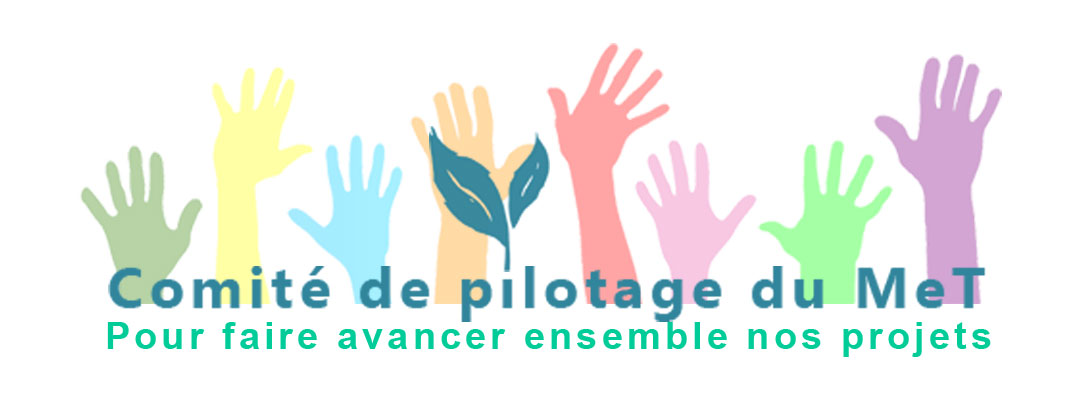 Présentes : Aude, Jeanne, Isabelle, Claire-Marie, Stella, Franck, Arnaud et SergeRetour sur les dernières actionsUn atelier en ligne ZD animé par Aude et Stella (27/03)Des bonnes retours, Aude est contenteFresque du climat en ligne (18/04)Bruno à bien aidé avec le côté informatique, retours positives.Projets en coursJournée environnement Mézières (09/10)Au même moment que Porcheville, peut-être faire deux équipes ?Animations Boris Vian Porcheville (mai/juin)  5 mercredis 5 ,19 et 16 mai 2 et 9 juin.Gratiféria (13/06)Pas de nouvellesSULLY à Magnanville, Eco-école, projet ramassage de mégots dans le cadre de Nettoyons la nature (mai)Peut être repoussé après la rentrée.Projet forêt comestible Eco-écoleSerge a créé un Colibris pad.Fête de la nature à Porcheville (22 mai)Monter un dossier pour devenir asso d’intérêt général (accompagnement passerelle et compétences)Stella prend contact pour plus de renseignements, coût environ 80 euros.Fête de la transition (27 juin) Atelier soutien parentalité MathildeLe vendredi 7 mai de 20h30 à 22h en visio, discuter sur la colère des enfants.Inventons nos vies bas carbonesPas de nouvelles d'Annie pour le moment.Tremma plateforme en ligne Emmaüs donFranck va testerFresque quizz à organiser pour une version famille rapideDécouverte des outils de OisuxMarc Hépiègne d'Oisux a fait une présentation de l'association.  Notre copil en visio de ce soir sur la plateforme de Oisux à bien fonctionné. Balade nature avec Isabelle (02/05)Normalement la balade sera maintenue.Prochains copils28 mai, 20h30 chez Franck